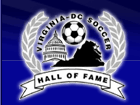               2021 Virginia-DC Soccer Hall of Fame                              Golf Tournament     May 06, 2021                                 SPONSORSHIP OPPORTUNITIESLunch	$2000	Name/Logo on Tournament Banner	Sign at Lunch	Recognition at Awards Lunch and in Program	2 Player registrationsDrink Cart $1000	Name/Logo on Tournament Banner	Sign on Drink Cart	Recognition in Awards Luncheon Program	One Player registrationBreakfast $1000	Name/Logo on Tournament Banner	Sign at Breakfast	Recognition in Awards Luncheon ProgramHole Sponsor $450	Name/Logo on Tournament Banner	Sign at Tee Box	Recognition in Awards Luncheon ProgramContest Hole Sponsor $550	Name/Logo on Tournament Banner	Sign at tee Box, Sign at Green	Recognition in Awards Luncheon ProgramSupporter $200	Recognition in Awards Luncheon ProgramAdvertisement in Program $100               Business card sizeDonors of Prizes	Recognition at Lunch and in Luncheon Program